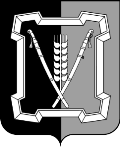 АДМИНИСТРАЦИЯ  КУРСКОГО  МУНИЦИПАЛЬНОГО  ОКРУГАСТАВРОПОЛЬСКОГО КРАЯП О С Т А Н О В Л Е Н И Е10 января 2022 г.                                ст-ца Курская                                        № 14О внесении изменений в схему размещения нестационарных торговых объектов на земельных участках, в зданиях, строениях, сооружениях, расположенных на территории Курского муниципального округа Ставропольского края на 2021 - 2024 годы, утвержденную постановлением администрации Курского муниципального округа Ставропольского края от 12 мая 2021 г. № 426В соответствии с Порядком разработки и утверждения схемы размещения нестационарных торговых объектов органами местного самоуправления муниципальных образований Ставропольского края, утвержденным приказом комитета Ставропольского края по пищевой и перерабатывающей промышленности, торговле и лицензированию от 01 июля 2010 г. № 87о/д,администрация Курского муниципального округа Ставропольского краяПОСТАНОВЛЯЕТ:1. Утвердить прилагаемые изменения, которые вносятся в схему размещения  нестационарных торговых объектов на земельных участках, в зданиях, строениях, сооружениях, расположенных на  территории Курского муниципального округа Ставропольского края, на 2021 - 2024 годы, утвержденную постановлением администрации Курского муниципального округа Ставропольского края от 12 мая 2021 г. № 426.2. Отделу по организационным и общим вопросам администрации Курского муниципального округа Ставропольского края официально обнародовать настоящее постановление на официальном сайте администрации Курского муниципального округа Ставропольского края в информационно-теле-комкоммуникационной сети «Интернет».3. Настоящее постановление вступает в силу со дня его официального обнародования на официальном сайте администрации Курского муниципального  округа  Ставропольского  края   в  информационно-телекоммуника-ционной сети «Интернет».Глава Курского муниципального округа Ставропольского края                                                                  С.И.КалашниковВизируют:УтвержденЫ постановлением администрации Курского муниципального округа Ставропольского краяот 10 января 2022 г.  № 14ИЗМЕНЕНИЯ, которые вносятся в схему размещения  нестационарных торговых объектов на земельных участках, в зданиях, строениях, сооружениях, расположенных на территории Курского муниципального округа Ставропольского края,на 2021 - 2024 годыДополнить строками 37, 38 следующего содержания:Заместитель главы администрацииКурского муниципального округаСтавропольского края                                                                    О.В.БогаевскаяЗаместитель главы администрации О.В.БогаевскаяЗаместитель главы администрации     О.Н.СидоренкоНачальник отдела по организационными общим вопросам    Л.А.КущикНачальник отдела  правового и кадрового обеспеченияВ.Н.КобинГлавный специалист - юрисконсульт отде-ла правового и кадрового обеспеченияМ.М.ЕреськоПроект постановления вносит начальник отдела экономического развитияВ.В.ШпитькоПроект постановления подготовлен  глав-ным специалистом  отдела экономичес-кого развитияТ.А.Григоревской«12345637.Село Уваровское, улица Колхозная, 122торговая палатканепродовольственные товарыс 22.12.2021по 31.12.202438.Село Уваровское, улица Колхозная, 1152торговая палатканепродовольственные товарыс 22.12.2021по 31.12.2024».